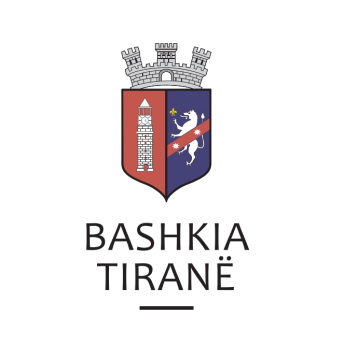      R  E  P U  B  L  I  K  A    E   S  H  Q  I  P  Ë  R  I  S  Ë
  BASHKIA TIRANË
DREJTORIA E PËRGJITHSHME PËR MARRËDHËNIET ME PUBLIKUN DHE JASHTË
DREJTORIA E KOMUNIKIMIT ME QYTETARËTLënda: Kërkesë për shpallje nga Gjykata e Apelit Korçë për znj. Elfrida Kita (Petra).Pranë Bashkisë Tiranë ka ardhur kërkesa për shpallje nga Gjykata e Apelit Korçë, me nr. 14 prot., datë 29.07.2019, protokolluar në Bashkinë Tiranë me nr. 30427 prot., datë 05.08.2019.Ju sqarojmë se kjo gjykatë dërgon për shpallje Rekursi, të çështjes civile me palë:Paditës:              Stefanaq BodeTë Paditur:       Jolanda Ceco, etj.Objekti:             Detyrim njohje pronar me parashkrim fitues, etj.Drejtoria e Komunikimit me Qytetarët ka bërë të mundur afishimin e shpalljes për znj. Elfrida Kita (Petra), në tabelën e shpalljeve të Sektorit të Informimit dhe Shërbimeve për Qytetarët pranë Bashkisë Tiranë.